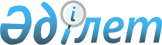 Ақжар аудандық мәслихатының 2022 жылғы 28 желтоқсандағы № 29-1 "2023-2025 жылдарға арналған Ақжар ауданы Айсары ауылдық округінің бюджетін бекіту туралы" шешіміне өзгерістер енгізу туралыСолтүстік Қазақстан облысы Ақжар аудандық мәслихатының 2023 жылғы 26 қыркүйектегі № 10-1 шешімі
      Ақжар аудандық мәслихаты ШЕШТІ:
      1. Ақжар аудандық мәслихатының " 2022 жылғы 28 желтоқсандағы № 29-1 "2023-2025 жылдарға арналған Ақжар ауданы Айсары ауылдық округінің бюджетін бекіту туралы шешіміне мынадай өзгерістер енгізілсін:
      1- тармақ жаңа редакцияда жазылсын:
       "1. 2023-2025 жылдарға арналған Ақжар ауданы Айсары ауылдық округінің бюджеті тиісінше осы шешімге 1, 2 және 3 -қосымшаларға сәйкес, оның ішінде 2023 жылға мынадай көлемдерде бекітілсін:
      1) кірістер – 33713 мың теңге:
      салықтық түсімдер – 488 мың теңге;
      салықтық емес түсімдер – 0 теңге;
      негізгі капиталды сатудан түсетін түсімдер – 500 мың теңге;
      трансферттер түсімі – 32725 мың теңге;
      2) шығындар – 33799 мың теңге; 
      3) таза бюджеттік кредиттеу – 0 теңге, соның ішінде:
      бюджеттік кредиттер – 0 теңге;
      бюджеттік кредиттерді өтеу – 0 теңге;
      4) қаржы активтерімен операциялар бойынша сальдо - 0 теңге:
      қаржы активтерін сатып алу - 0 теңге;
      мемлекеттің қаржы активтерін сатудан түсетін түсімдер - 0 теңге;
      5) бюджет тапшылығы (профициті) – -86 мың теңге;
      6) бюджет тапшылығын қаржыландыру (профицитін пайдалану) – 86 мың теңге:
      қарыздар түсімі - 0 теңге;
      қарыздарды өтеу – 0 теңге;
      бюджет қаражатының пайдаланылатын қалдықтары – 86 мың теңге;".
      көрсетілген шешімнің 1-қосымшасы осы шешімнің қосымшасына сәйкес жаңа редакцияда жазылсын.
      2. Осы шешім 2023 жылғы 1 қаңтардан бастап қолданысқа енгізіледі. Айсары ауылдық округінің 2023 жылға арналған бюджеті
					© 2012. Қазақстан Республикасы Әділет министрлігінің «Қазақстан Республикасының Заңнама және құқықтық ақпарат институты» ШЖҚ РМК
				
      Ақжар аудандық мәслихат төрағасы 

М. Жүсіпбеков
Солтүстік Қазақстан облысыАқжар аудандық мәслихатының2023 жылғы 26 қыркүйектегі№ 10-1 шешіміне1-қосымшаСолтүстік Қазақстан облысыАқжар аудандық мәслихатының2022 жылғы 28 желтоқсандағы№ 29-1 шешіміне1-қосымша
Санаты 
Сыныбы
Сыныбы
Кіші сыныбы
Ерекшелігі
Ерекшелігі
Атауы
Атауы
Атауы
Сомасы мың теңге
I. Кірістер
I. Кірістер
I. Кірістер
33 713
1
Салықтық түсімдер
Салықтық түсімдер
Салықтық түсімдер
488
04
04
Меншікке салынатын салықтар
Меншікке салынатын салықтар
Меншікке салынатын салықтар
488
1
Мүлікке салынатын салықтар
Мүлікке салынатын салықтар
Мүлікке салынатын салықтар
35
02
02
Жеке тұлғалардың мүлкiне салынатын салық 
Жеке тұлғалардың мүлкiне салынатын салық 
Жеке тұлғалардың мүлкiне салынатын салық 
35
3
Жер салығы
Жер салығы
Жер салығы
2
02
02
Жер салығы
Жер салығы
Жер салығы
2
4
Көлiк құралдарына салынатын салық 
Көлiк құралдарына салынатын салық 
Көлiк құралдарына салынатын салық 
401
02
02
Жеке тұлғалардан көлiк құралдарына салынатын салық 
Жеке тұлғалардан көлiк құралдарына салынатын салық 
Жеке тұлғалардан көлiк құралдарына салынатын салық 
401
5
Біріңғай жер салығы
Біріңғай жер салығы
Біріңғай жер салығы
50
01
01
Біріңғай жер салығы
Біріңғай жер салығы
Біріңғай жер салығы
50
3
Негізгі капиталды сатудан түсетін түсімдер
Негізгі капиталды сатудан түсетін түсімдер
Негізгі капиталды сатудан түсетін түсімдер
500
03
03
Жердi және материалдық емес активтердi сату
Жердi және материалдық емес активтердi сату
Жердi және материалдық емес активтердi сату
500
1
Жерді сату
Жерді сату
Жерді сату
500
01
01
Жер учаскелерін сатудан түсетін түсімдер
Жер учаскелерін сатудан түсетін түсімдер
Жер учаскелерін сатудан түсетін түсімдер
500
4
Трансферттер түсімі
Трансферттер түсімі
Трансферттер түсімі
32 725
02
02
Мемлекеттiк басқарудың жоғары тұрған органдарынан түсетiн трансферттер
Мемлекеттiк басқарудың жоғары тұрған органдарынан түсетiн трансферттер
Мемлекеттiк басқарудың жоғары тұрған органдарынан түсетiн трансферттер
32 725
3
Аудандардың (облыстық маңызы бар қаланың) бюджетінен трансферттер
Аудандардың (облыстық маңызы бар қаланың) бюджетінен трансферттер
Аудандардың (облыстық маңызы бар қаланың) бюджетінен трансферттер
32725
03
03
Аудандардың (облыстық маңызы бар қаланың) бюджетінен субвенциялар
Аудандардың (облыстық маңызы бар қаланың) бюджетінен субвенциялар
Аудандардың (облыстық маңызы бар қаланың) бюджетінен субвенциялар
32725
Функционалдық топ
Функционалдық топ
Функционалдық топ
Функционалдық топ
Функционалдық топ
Функционалдық топ
Функционалдық топ
Функционалдық топ
Атауы
Сомасы мың теңге
Бюджеттік бағдарламалардың әкімшісі
Бюджеттік бағдарламалардың әкімшісі
Бюджеттік бағдарламалардың әкімшісі
Бюджеттік бағдарламалардың әкімшісі
Бюджеттік бағдарламалардың әкімшісі
Бюджеттік бағдарламалардың әкімшісі
Атауы
Сомасы мың теңге
Бағдарлама
Бағдарлама
Атауы
Сомасы мың теңге
Кіші бағдарлама
Атауы
Сомасы мың теңге
II. Шығындар
01
01
Жалпы сипаттағы мемлекеттiк көрсетілетін қызметтер
33 799
124
124
124
Аудандық маңызы бар қала, ауыл, кент, ауылдық округ әкімінің аппараты
19 494
001
001
Аудандық маңызы бар қала, ауыл, кент, ауылдық округ әкімінің қызметін қамтамасыз ету жөніндегі қызметтер
19 494
015
Жергілікті бюджет қаражаты есебінен
19 494
124
124
124
Аудандық маңызы бар қала, ауыл, кент, ауылдық округ әкімінің аппараты
100
022
022
Мемлекеттік органның күрделі шығыстары
100
015
Жергілікті бюджет қаражаты есебінен
100
07
07
Тұрғын үй-коммуналдық шаруашылық
4084,8
124
124
124
Аудандық маңызы бар қала, ауыл, кент, ауылдық округ әкімінің аппараты
4084,8
014
014
Елді мекендерді сумен жабдықтауды ұйымдастыру
308
015
Жергілікті бюджет қаражаты есебінен
308
008
008
Елді мекендердегі көшелерді жарықтандыру
207
015
Жергілікті бюджет қаражаты есебінен
207
009
009
Елді мекендердің санитариясын қамтамасыз ету
1000,0
015
Жергілікті бюджет қаражаты есебінен
1000,0
011
011
Елді мекендерді абаттандыру мен көгалдандыру
2569,8
015
Жергілікті бюджет қаражаты есебінен
2569,8
08
08
Мәдениет, спорт, туризм және ақпараттық кеңістiк
10095,8
124
124
124
Аудандық маңызы бар қала, ауыл, кент, ауылдық округ әкімінің аппараты
10095,8
006
006
Жергілікті деңгейде мәдени-демалыс жұмысын қолдау
10095,8
015
Жергілікті бюджет қаражаты есебінен
10095,8
15
15
Трансферттер
24,4
124
124
124
Аудандық маңызы бар қала, ауыл, кент, ауылдық округ әкімінің аппараты
24,4
048
048
Пайдаланылмаған (толық пайдаланылмаған) нысаналы трансферттерді қайтару 
24,4
015
Жергілікті бюджет қаражаты есебінен
24,4
3) Таза бюджеттік кредиттеу
0
4)Қаржы активтерімен операциялар бойынша сальдо
0
Қаржы активтерін сатып алу
0
Мемлекеттің қаржы активтерін сатудан түсетін түсімдер
0
5)Бюджет тапшылығы (профициті)
-86
6) Бюджет тапшылығын қаржыландыру (профицитін пайдалану)
86
Санаты 
Санаты 
Сыныбы
Сыныбы
Сыныбы
Кіші сыныбы
Кіші сыныбы
Ерекшелігі
Атауы
Сумма тысяч тенге
8
8
Бюджет қаражатының пайдаланылатын қалдықтары
86
01
01
01
Бюджет қаражаты қалдықтары
86
1
1
Бюджет қаражатының бос қалдықтары
86
01
Бюджет қаражатының бос қалдықтары
86